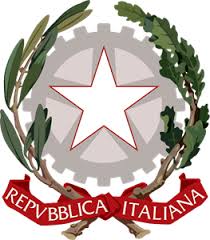 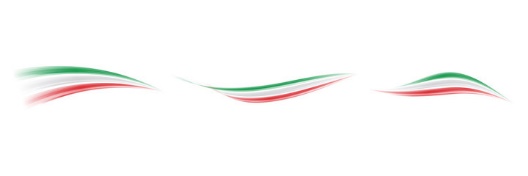 SONO PUBBLICATE E CONSULTABILI, SUL SITO INTERNET DELLA SCUOLA, NELLA SEZIONE ALBO ON-LINE, COME DA NOTA USP DI CASERTA N. 0013101 DEL 13/07/2021, LE GRADUATORIE D’ISTITUTO III FASCIA ATA TRIENNIO 2021/2023.     Il Dirigente Scolastico							     Dott.ssa Annamaria Lettieri							Firma autografa sostituita a mezzo stampa ai sensi dell’art. 3, comma , D.Lgs. n. 39/93Istituto Comprensivo Statale “ENRICO FERMI”Via Cervino  – 81023 – Cervino (CE)Tel. 0823/312655 – Fax. 0823/312900e-mail  ceic834006@istruzione.it –ceic834006@pec.istruzione.itCod.Mecc.CEIC834006 ---C.F. 80011430610Codice Univoco Ufficio 20ATRG	SITO: http://www.istitutocomprensivofermicervino.edu.it	